МДОУ «Детский сад № 104».Проект в старшей группе на тему:«Народные промыслы».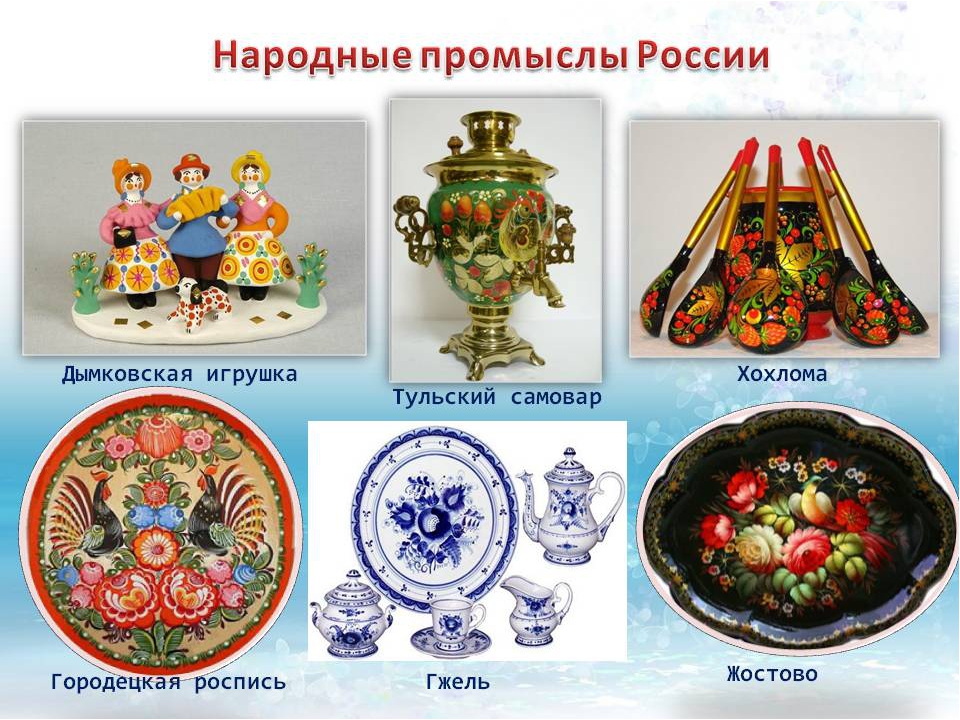 Воспитатель: Невская К.В.Ярославль, 2021 г.Паспорт проекта.Вид проекта: информационно – творческий.Срок реализации: краткосрочный (15.11.2021г.- 26.11.2021г.)Участники проекта: дети старшей группы, родители, воспитатель.Актуальность: Сегодня проблема духовного и нравственного развития дошкольников актуальна как никогда. Такие понятия, как патриотизм, духовность, нравственность – всегда были и будут актуальными. Патриотизм, нравственные и духовные качества – это основа, на которую накладываются все остальные представления у дошкольника, чтобы сформировать гражданскую позицию будущего взрослого человека. Если знакомить дошкольников с народными промыслами России, с промыслами родного края, мастерством русских умельцев и русским фольклором, то это позволит нашим детям почувствовать себя частью русского народа, ощутить гордость за свою страну, богатую славными традициями. Поэтому необходимо проводить мероприятия по приобщению дошкольников к истокам народных традиций, культур, развивая познания в этой области и формируя патриотизм у дошкольников, гордость за свою малую Родину и ее народ.Цель: формирование у детей познавательного интереса к русской народной культуре через ознакомление с народными промыслами и организацию художественно - продуктивной и творческой деятельности.Задачи:Обучающие: - продолжать знакомство с русскими народными промыслами (дымковской, гжельской, хохломской росписью); - вызвать интерес у детей к народному творчеству; - научить детей ориентироваться в различных видах росписи.Развивающие: - развивать познавательную активность детей; - развивать чувство цвета, композиционные умения; -развивать внимание, мышление, творческое воображение,Воспитательные: - воспитывать у детей любовь к русскому прикладному искусству; - воспитывать уважение к работе народных мастеров; - воспитывать эстетические и этические чувства, любознательность.Коррекционные: - Совершенствовать зрительное восприятие; - Развивать слуховое внимание, словесно-логическое мышление; - Развивать зрительно- моторную координацию; - Развитие прослеживающей функции глаза и развитие речевого дыхания.План реализации проекта:1 этап. Подготовительный - Обсуждение цели и задач с детьми и родителями; - Подбор и изучение методической литературы по теме; - Создание необходимых условий для реализации проекта;- Составление картотек дидактических и подвижных игр;- Пополнение развивающей среды, подбор художественной литературы по теме, составление картотек загадок, стихов, пословиц, поговорок о народных промыслах;- Привлечение родителей в проектную деятельность.2 этап. Основной - Реализация проекта путем решения поставленных задач.Художественно-эстетическое развитие: - Рисование «Хохломские узоры. Платье для осени».- Рисование «Дымковская игрушка. Петушок».- Рисование «Гжель. Роспись тарелочки».Речевое развитие:- Беседа «Веселые матрешки».Познавательное развитие:- Ознакомление с окружающим «Народные промыслы».Социально-коммуникативное развитие:- Сюжетно – ролевые игры: «К нам пришли гости»,  «Магазин промыслов».- Дидактические игры: «Подбери тень», «Найди пару», «Составь букет», «Разрезные картинки», «Русские узоры», лото «Хохлома».Чтение художественной литературы:Ч М. Г. Смирнова «Дымка», «Красная девица»; А. Дьякова «Весёлая дымка», Л. Гулыга «Пёстрый хоровод»; В. В. Гаврилова «Индюк», «Водоноска», П. Синявский «Хохломская роспись», Ю. Николаева «Чаша», В. Набоков «Хохлома».Физическое развитие:- Пальчиковые и зрительные гимнастики по теме.Работа с родителями: - Рекомендации для родителей на тему: «Народные промыслы»;- Создание мини-музея «Народные промыслы».  3 этап. Заключительный.- Подведение итогов проекта.Ожидаемые результаты:В результате проведения комплексной работы по приобщению детей к декоративно - прикладному искусству, у детей появится желание еще больше узнать о творчестве русских мастеров и жизни русского народа. Дети самостоятельно станут различать стили известных видов декоративной живописи, научатся создавать выразительные узоры на бумаге. У детей появится интерес к истории и культуре нашего народа, научатся видеть красивое вокруг себя, выражать свои впечатления.Приложение № 1.(Конспекты ООД).МДОУ «Детский сад № 104».Конспект ООД по художественно-эстетическому развитию«Хохломские узоры. Платье для осени».Воспитатель: Невская К.В.Ярославль, 2021 г.Интеграция ОО: художественно-эстетическое развитие, познавательное развитие, физическое развитие.Цель: Развитие творческих способностей у детей старшего дошкольного возраста через декоративно-прикладное искусство.Задачи:Обучающие:Совершенствовать умение рисовать концом кисти, тычком.Совершенствовать умение отвечать на вопросы.Развивающие:Развивать умение активно и творчески применять усвоенные способы рисования при создании узоров по мотивам хохломской росписи.Развивать самостоятельность, эстетические чувства и эмоции.Развивать творческое воображение.Воспитательные:Воспитывать интерес к народно-прикладному искусству и традициям русского народа, чувство гордости за свою страну и уважение к труду народных мастеров.Материал и оборудование: хохломские изделия, иллюстрации с изображением хохломских изделий, гуашь, бумажные заготовки (платье), кисти, баночки с водой.Предварительная деятельность с воспитанниками: беседы о народно-прикладном искусстве, чтение художественной литературы, заучивание стихотворений, рассматривание иллюстраций, рисование элементов хохломского узора.Ход ООД:Организационный этап:Звучит музыка в русском народном стиле.Воспитатель: Ребята, посмотрите, какая у нас сегодня красивая группа. Она сегодня необычная. Что в ней особенного? (Группа украшена предметами хохломской росписи)-Давайте, посмотрим, что здесь есть.-Что вы видите? (Доски)-А здесь? (Матрёшки, поднос, самовар, сахарница.)Воспитатель: И чего здесь только нет:Поварешки, чашки, ложкиИ диковины ковшиРазглядите, не спешите.Тут травка вьется и цветыНебывалой красоты!Блестят они, как золотыеБудто солнцем залитые.-Ребята, а давайте теперь все вместе повторим это стихотворение и попробуем его запомнить. (дети и воспитатель вместе читают стихотворение)-А на столах то посмотрите!-Какие изделия вы видите? Дети:(Ложки, плошки, самовар, чайник.)-А ложки то, какие красивые!-Эти липовые ложки,Блюдца, ковшики, матрешкиРасписала нам самаЗолотая Хохлома.-Скажите, а из чего мастера делали посуду? (Из дерева.)-Какие цвета использовали мастера? (Черный, красный, золотой.)-Какие элементы Хохломской росписи вы знаете? (Завиток, ягодка, усики, травинки и т.д.)Игра «Элемент найди»Предлагаю поиграть,Элементы отыскать.Раз, два, три завиток найди.-Молодцы ребята, много знаете о Хохломской росписи.Основной этап:Воспитатель: Давайте вспомним правила рисования. Дети: (Держать кисть прямо, рисовать кончиком кисти, лишнюю краску убираем о край баночки, толстые линии рисуем, слегка нажимая на кисть.)Воспитатель: Возьмите каждый себе по одной заготовке и займите места.-Предлагаю подготовить пальцы рук к работе.Пальчиковая гимнастика.Листочки, ягодки, цветочки (Загибаем пальчики)Стебельки и завитки (Разгибаем пальчики)Расписала нам самаЗолотая Хохлома. (Каждый пальчик по очереди соприкасаемся с большим пальчиком)Воспитатель: Ребята, какие элементы вы будете использовать? (Осочки, ягодки и т.д.)-А как вы будете рисовать осочки? (Кончиком кисточки)-А я буду рисовать травку, ягодки, капельки.-Как вы думаете, чем я смогу нарисовать ягодки?  (Тычком)-Каким способом рисуем капельки? (Способом примакивания)Дети рисуют узоры. Воспитатель оказывает помощь детям.Заключительный этап.-Что вам понравилось больше всего? Почему? (Ответы детей)-Что бы вы хотели еще повторить?-Кого можно пригласить на нашу выставку? (Мам, пап, бабушек, дедушек)МДОУ «Детский сад № 104».Конспект ООД по художественно-эстетическому развитию«Дымковская игрушка. Петушок».Воспитатель: Невская К.В.Ярославль, 2021 г.Интеграция ОО: художественно-эстетическое развитие, познавательное развитие, физическое развитие.Цель: Развитие творческих способностей у детей старшего дошкольного возраста через декоративно-прикладное искусство.Обучающие:Расширить и систематизировать знания детей о дымковской росписи;Учить детей росписи по мотивам дымковского орнамента;Учить детей рисовать ватными палочками;Активизация самостоятельной деятельности детей.Развивающие:Развивать художественно - эстетическое восприятие, творческую активность, эстетические чувства (ритма, цвета, композиции);Развитие личностных качеств: активность, любознательность, желание помочь;Развивать предпосылки учебной деятельности: умение слушать взрослого и выполнять его инструкции.Воспитательные:Воспитывать устойчивый интерес к занятиям, стремление к активной деятельности и самостоятельности в принятии решений;Воспитывать уважение к труду народных мастеров.Материал и оборудование: дымковские изделия, иллюстрации с изображением дымковских изделий, акварель, бумажные заготовки (петушок), кисти, баночки с водой.Предварительная деятельность с воспитанниками: беседы о народно-прикладном искусстве, чтение художественной литературы, заучивание стихотворений, рассматривание иллюстраций, рисование элементов дымковского узора.Ход ООД:Организационный момент.Воспитатель: Звучит произведение Михаила Ивановича Глинки «Камаринская». Воспитатель:Эй, честные господа!К нам пожалуйте сюда!Как у нас ли тары-бары,Всяки разные товарыПодходите, подходите!Посмотрите, посмотрите!Сегодня мы с вами отправляемся в интересное путешествие в мир искусства. Хотите отправится со мной в путешествие?Дети: Да!Воспитатель: Мы отправимся в галерею рисунков дымковской игрушки.Беседа «Дымковская роспись»Воспитатель: Посмотрите как здесь красиво! А как много разных игрушек: барышни, петушки! Давайте их рассмотрим. Дети самостоятельно рассматривают игрушки. Какие они все яркие, красивые и очень разные! Но, все-таки у них есть что - то общее! Что, как вы думаете, ребята?Дети: Они раскрашены в одинаковом узоре.Воспитатель: Ребята, как вы думаете, почему эти игрушки называют дымковскими?Дети: Потому что их делают в селе Дымково.Воспитатель: Да, правильно. Далеко - далеко, за дремучими лесами, за зелеными полями, на берегу голубой речки стояло большое село. Каждое утро вставали люди, затапливали печи, и из труб домов вился голубой дымок. Домов в селе было много. Вот и прозвали то село Дымково. Жили в том селе веселые и озорные люди. Любили они лепить веселые, яркие, красочные игрушки. Много их наделают за долгую зиму. А когда поднимется в небе золотое весеннее солнышко, убежит снег с полей, веселые люди выносили свои игрушки и ну свистеть - зиму прогонять, весну славить. А потом по имени этого села стали и игрушки называть дымковскими.Ребята, посмотрите, на белом фоне сверкают синий, желтый, зеленый, оранжевый и малиновый цвета. Для росписи мастера - умельцы используют различные узоры. Посмотрите внимательно и скажите, из каких элементов состоят узоры дымковской росписи?Дети: Круги, полоски, точки, кольца, прямые и волнистые линии.Воспитатель: Молодцы! Все элементы росписи правильно назвали.Упражнение «Русские узоры»Воспитатель: А мы сейчас посмотрим - насколько быстро вы можете отличить элементы дымковской росписи от других видов росписи. Дети, выберите карточки с элементами дымковских узоров из карточек с элементами различных узоров других росписей. Ребята, а почему вы выбрали именно эти карточки?Дети: Потому что на них нарисованы дымковские узоры.Воспитатель: Почему вы думаете, что это дымковские узоры?Дети: Потому что эти узоры состоят из кружочков, овалов, полосок, точек, клеток, штрихов.Воспитатель: А какие цвета используют мастера при росписи дымковской игрушки?Дети: Синий, жёлтый, зелёный, красный, малиновый.Воспитатель: Ребята, а вы сами хотите быть мастерами?Дети: Да, хотим.Воспитатель: Я приглашаю вас в нашу художественную мастерскую. В мастерской есть всё для превращения обычного шаблона фигурки в настоящую дымковскую игрушку. Возьмите всё необходимое для вашей работы. Садитесь по удобнее, и слушайте внимательно.Прослушивание стихотворения «Петушок»Воспитатель: А что бы узнать кого именно мы будем рисовать из дымковской росписи, петушка, барышню, доброго молодца или может быть ещё кого-то, вам нужно отгадать загадку:Кто  кричит во дворе,
Будит нас на заре?
У него  есть перья - пух!
И зовут его ... ! (Петух)Дети: Мы будем рисовать дымковского петушка!Воспитатель: Правильно, ребята!Физкультминутка «Петушок»Воспитатель: Ребята, а теперь мы с вами немножко отдохнём. Повторяйте за мной слова и движения.Петя, Петя-петушок (соединяем большой и указательный палец в «клюв»)Золотой гребешок (скрещиваем пальцы двух рук),Шелкова головушка (гладим по голове ,Масляна бородушка (гладим по подбородку).Что ты рано встаешь (вытягиваемся на носочках, руки вверх), Голосисто поешь,Детям спать не даешь (руки складываем под щекой).Рисование детей под русскую народную музыкуВоспитатель: Звучат русские народные мелодии.Ребята, каждую дымковскую игрушку лепит и расписывает мастер по своему вкусу, поэтому они не похожи одна на другую, но каждая красива по - своему. Сегодня вы распишите своего петушка по своему желанию. Сейчас я вам покажу, как мы будем рисовать, а вы внимательно слушайте и смотрите, а потом как настоящие мастера - умельцы будете самостоятельно расписывать своего петушка. Сначала палочки смачиваем в воде, затем обмакиваем кончик палочки в краску и ставим точки, там, где мы хотим нарисовать узор. Чтобы отпечатки получились ровными и круглыми, палочку нужно держать строго вертикально и прижимать к игрушке с достаточным нажимом. Теперь нарисуем волну. Берем другую ватную палочку, смачиваем в воде и обмакиваем в другую краску. И точно так же, чтобы отпечатки получились ровными и четкими, палочку необходимо держать вертикально и прижимать к игрушке.Сейчас мы с вами будем расписывать наших петушков. Давайте еще раз рассмотрим с вами петушка. Какие части тела есть у петушка?Дети: Голова, туловище, клюв и т.д.Воспитатель: Правильно, голова, туловище, хвост, лапы; на голове гребешок и бородка, клюв, глаза. Ребята, закройте глаза и подумайте, как вы распишите свою игрушку, что у вас должно получиться. Настроились? Тогда давайте творить чудеса.Пальчиковая гимнастикаВоспитатель: Ребята, все уже нарисовали своих замечательных петушков, давайте все вместе разомнём наши уставшие пальчики. Повторяйте за мной движения и слова.Разотру ладошки сильно ( растирание ладоней)Каждый пальчик покручу(ухватить каждый пальчик у основания),Поздороваюсь с ним сильноИ вытягивать начну( вращательными движениями дойти до ногтя).Подведение итогов занятияВоспитатель: Ребята, вы большие молодцы. У всех получились замечательные красивые петушки. А я вам предлагаю сделать красивую выставку наших рисунков.МДОУ «Детский сад № 104».Конспект ООД по художественно-эстетическому развитию«Гжель. Роспись тарелочки».Воспитатель: Невская К.В.Ярославль, 2021 г.Интеграция ОО: художественно-эстетическое развитие, познавательное развитие, физическое развитие.Цель: Развитие творческих способностей у детей старшего дошкольного возраста через декоративно-прикладное искусство.Задачи:Обучающие:Учить детей расписывать посуду по мотивам «гжели»Познакомить с гжельским промыслом, рассказать об особенностях гжельских узоров - изменении насыщенности цвета в элементах росписи.Развивающие:Развивать чувство формы и композицииЗакреплять умение детей рисовать концом кисти травинки, пружинки, спиральки, сеточки, полоски, цветы, листочки, придавая узору сказочную мягкость.Воспитательные:Воспитывать интерес к народному искусству.Материал и оборудование: гжельские изделия, иллюстрации с изображением гжельских изделий, гуашь, бумажные заготовки (тарелочка), кисти, баночки с водой, палитра.Предварительная деятельность с воспитанниками: беседы о народно-прикладном искусстве, чтение художественной литературы, заучивание стихотворений, рассматривание иллюстраций, рисование элементов гжельского узора.Ход ООД:Воспитатель: В тихом ПодмосковьеРечка Гжелочка бежит.Вдоль этой речкиДеревенька стоит.Заросли ивы вдоль речки бегут,Умельцы в этой деревеньке живут.Умельцы в этой деревеньке живут.Расписную посуду они мастерятСиним по белому чудо творят.Очень давно недалеко от Москвы, средь дремучих лесов стояла деревушка Гжель. Жили там мастера, которые делали из белой глины посуду и игрушки, расписывали их голубовато – синей краской. Чего только не делают в Гжели! Чайные и столовые сервизы, чашки, чайники, сахарницы, масленки, подносы, вазы. Рисовали на посуде мастера различные узоры: травинки, пружинки, спиральки, сеточки, полоски, цветы, листочки. И все, что кисть рисует становится синим и голубым, поэтому называют гжельскую посуду за ее красоту нежно – голубым чудом – сказочной гжелью. Послушайте, какие стихи сложили о гжельской посуде:Сине – белая посудаРасскажи-ка, ты откуда?Видно издали пришлаИ цветами расцвела.Голубыми, синимиНежными, красивыми.Воспитатель: Посуда у мастеров выходит белоснежная, а поверх этого полотна художник ведет кисточку с одной –единственной краской –то слабее нажимает на кисточку, то сильнее, то гуще и плотнее кладет краску, то легче и прозрачнее, то всем ворсом рисует, то лишь самым кончиком… Будто не художник одной- единственной краской рисует, а дирижер целым оркестром управляет. Палочка помогает рождаться на свет звукам, а кисточка - красочным узорам. И все они появляются на большую радость людям! Давайте рассмотрим узор. Какие элементы вы видите? Дети: Травинки, пружинки, спиральки, сеточки, полоски, цветы, листочки. Воспитатель: Какой цвет используется в узоре? Дети: Голубой, синий.Воспитатель: Самый любимый узор у мастеров гжели – чайная роза, которая так и называется гжельской. Настоящие розы бывают самыми разными, и узорные – декоративные – розы тоже не похожи одна на другую. Одни мастера любят крупные розы, поэтому и рисуют они широкими сочными спелыми мазками. Другие мастера любят миниатюрные розочки, поэтому они выбирают тоненькие кисточки и рисуют нежные мелкие грациозные цветы или только бутоны.Воспитатель: Ребята, если бы вы были мастерами и мастерицами, что бы вы хотели рисовать на радость людям?Дети: Посуду. Воспитатель: Достает «волшебный сундучок».-  Интересно, что там лежит? (Достает шаблоны различной посуды).- Давайте представим, что мы находимся в художественной мастерской, а вы – художники. И сегодня мы будем расписывать посуду. Давайте вспомним приемы, которые вы будете использовать в росписи посуды. Рисуем концом кисти, всем ворсом, приемом примакивания рисуем листочки. Каким цветом будем рисовать гжельский узор? Как получить голубой цвет (Смешать между собой белую и синюю гуашь) Не забывайте промывать хорошо кисть в воде, прежде чем обмакнуть ее в другую краску. Лишнюю краску отжимайте о край банки. Каждый может украсить посуду любыми узорами, которые вы видите на таблице, но можно придумать и свой необычный узор. Но в узоре обязательно должны сочетаться голубые и синие цвета. А сейчас мы с вами встанем и отдохнем.Физкультминутка.Вот большой стеклянный чайник, («надуть» живот, одна рука на поясе)Очень важный, как начальник. (другая рука изогнута, как носик)Вот фарфоровые чашки, (присесть, одна рука на поясе)Очень хрупкие, бедняжки. Вот фарфоровые блюдца (кружатся, рисуя руками круг)Только стукни - разобьются. Вот серебряные ложки, (потянуться, руки сомкнуть над головой)Вот пластмассовый поднос – он посуду нам принес. (сделать большой круг.)Пальчиковая гимнастика.Наши синие цветы – ладони лодочкой соединить перед собойРаспускают лепестки – по очереди, начиная с большого пальца, развести пальцы в стороны.Ветерок чуть дышит – подуть на руки: «цветки»Лепестки колышет – руки колышутся нал головой: вправо, влево и соединяются в ладони.Наши синие цветки – по очереди сложить пальцы. Соединить ладони лодочкой.Закрывают лепестки –покачивают ладонямиГоловой качают – вправо, влевоТихо засыпают – ладошки под голову.Воспитатель: А теперь приступим к работе. Попробуйте на пробных листочках, как у вас получится голубой цвет. (Дети самостоятельно работают под музыку. Работу сопровождает запись русской народной песни «Во горнице» в аранжировке (русские гусли и свирель).Итог:Организуется выставка – ярмарка детских работ, дети рекламируют свой «товар», рассказывая, что это, какие элементы использованы в росписи. Предложить детям продолжить украшение силуэтов посуды элементами гжельской росписи дома вместе с родными.МДОУ «Детский сад № 104».Конспект ООД по речевому развитию«Веселые матрешки».Воспитатель: Невская К.В.Ярославль, 2021 г.Интеграция ОО: речевое развитие, социально-коммуникативное развитие, физическое развитие.Цель: Формирование у детей познавательного интереса к русской народной культуре через ознакомление с народным промыслом русская матрешка.Задачи:Обучающие:Содействовать патриотическому воспитанию дошкольников.Продолжать знакомить детей с русским народным промыслом.Учить видеть красоту деревянной игрушки, её выразительность, образность, особенностями росписи.Развивающие:Развивать умение составлять описательные рассказы.Содействовать развитию речи: обогащать и активизировать словарь, повышать ее выразительность, развивать навыки речевого общения в совместной деятельности.Формировать у детей интерес к народному декоративно – прикладному искусству.Способствовать развитию эстетического вкуса, формированию прекрасного.Воспитательные:Воспитывать чувство гордости за талант своего народа, уважение к мастерам.Материал и оборудование: Наборы матрешек: семеновская, загорская, полхов-майдановская, 4 набора бумажных матрешек от самой большой до самой маленькой, схема составления описательного рассказа о русской матрешке.Ход ООД:Воспитатель: Дети, вы любите путешествовать?Дети: даВоспитатель. Сегодня мы с вами совершим путешествие в мир красоты, добра, в мир удивительных творений народных умельцев. А каких умельцев, вы сейчас расскажите сами.1. Сюрпризный момент появление посылки.Ребята, рано утром почтальон принес посылку.Посмотрите, какая она необычная.Кто же нам ее прислал и что в ней?2. Проблемно игровая ситуация.Воспитатель. Поднимаем. Ой, да она тяжелая, интересно, что в ней лежит. Ребята, потрогайте: ощупывают, потрясывают. Дети высказывают свои предположения. Если дети не определяют, дать подсказку.Алый шелковый платочекЯркий сарафан в цветочекУпирается рукаВ деревянные бокаА внутри секреты естьМожет - три, а может – шестьРазрумянилась немножкоЭто русская … (матрешка)Воспитатель выставляет матрешек.История матрешек: Ребята, однажды из Японии привезли игрушку – большеголового деревянного японца. Раскроешь его, а там еще такая же игрушка, раскроешь ворую, а там третья. Очень понравилась такая игрушка русским мастерам. Они переодели ее в сарафан, на голову повязали яркий платочек, нарисовали ей красивые глазки и положили на щечки яркий румянец. И назвали ее старинным именем – Матрёшей.Наиболее популярные три вида матрешек и названия зависят от места, где их расписывают. В городе Семёнове есть центр по росписи матрешки – Семеновские (показ матрешки, особенности этой матрешки в том, что весь фартук этой матрешки занимают букеты цветов. Самый главный цвет как вы думаете какой?Дети: желтый лимонный, зеленый, малиновый.Воспитатель: Следующая матрешка пришла к нам из Загорска – Загорская матрешка - она всегда в сарафанах, а по верх сарафана фартук, кофточка на них с вышивкой, на голове платок и украшает его роспись (показ матрешки).А сейчас я вам покажу еще одну матрешку, которая приехала к нам из Полхов-Майдан. У этих матрешек нет сарафанов и фартуков. Вместо этого - условный овал на двухцветном поле, на котором множество ярких цветов, на голове полушалок с цветами (шаль или платок небольших размеров).3. Игра: «Найди отличия»Воспитатель. Давайте внимательно посмотрим на них, все ли матрешки одинаковые? Чем они отличаются друг от друга? (цвет, форма, роспись, названия).Дети: Они отличаются элементами росписи, но каждая одета в свой костюм.Воспитатель. Правильно, все они отличаются своим убранством.К нам пришли матрешки из города Семенова.Пришли матрешки из города ЗагорскаПришли матрешки из города Полховского МайданаВоспитатель. Скажите, на каком по счету месте стоит матрешка из города Семенова? На каком месте стоит матрешка из города Загорска? Какая по счету матрешка Полховского Майдана?4. Задание «Собери матрешку от самой маленькой к самой большой»Дети делятся на четыре подгруппы и каждой выдается конверт с матрешками, их задача командой разместить матрешки от самой маленькой до самой большой).Дети проверяют правильность выполнения и в случаи необходимости исправляют.5. Пальчиковая гимнастика с ребристыми карандашамиВоспитатель, чтобы пальчики отдохнули, давайте сделаем гимнастику с карандашами.Дети катают карандаш между ладонями со словами:С матрешкой буду я дружить,И буду я ее кружить.Закружу, закружу….Вот как с нею я дружу.Воспитатель. Несмотря на то, что все матрешки разные по украшению все равно их любят малыши и взрослые.Веселушки, хохотушки.Деревянные игрушки.Любят в прятки поигратьИ попеть поплясать6. Физминутка «Веселые матрешки»выполняется по показу воспитателяМы веселые матрешки «фонарики»Ладушки, ладушкиНа ногах у нас сапожки выставляем ногу на пяткуЛадушки, ладушки.В сарафанах наших пестрых хлопают в ладошкиЛадушки, ладушкиМы похожи, словно сестры кружатся на местеЛадушки, ладушки.Завязали мы платочки держась за края платочка качаютЛадушки, ладушки головойРаскраснелись наши щечки прикладывают ладони к щечкам иЛадушки, ладушки качают головой.7.Воспитатель: «Ребята, посмотрите на мнемотаблицу, опираясь на неё, вы можете составить свой рассказ о матрешке.Рассказы детей с опорой на мнемотаблицу.Воспитатель. Молодцы, ребята, как много вы знаете о матрёшках.8. Воспитатель. Ребята, какими словами можно похвалить матрёшек.Ответы детей: веселые, яркие, нарядные, расписные.Матрёшка завоевала весь мир, и продают её во многих странах как символ России.Матрёшки русскиеПо свету славятсяНа них взгляните вы-Чем не красавица?9. Итог совместной деятельности:Воспитатель. Молодцы ребята, сегодня мы еще раз встретились с нашей любимой матрёшкой. На занятии вы были дружными, внимательными.За ваши интересные рассказы, стихи, вот вам мой сюрприз.Воспитатель достает из посылки маленькие матрёшки на память.Всего вам доброго. До свидания!МДОУ «Детский сад № 104».Конспект ООД по познавательному развитию«Народные промыслы».Воспитатель: Невская К.В.Ярославль, 2021 г.Интеграция ОО: познавательное развитие, речевое развитие, социально-коммуникативное развитие, физическое развитие.Цель: Закрепить знания детей об истории возникновения народных промыслов.Задачи: Обучающие:Продолжать знакомить детей с русскими народными промыслами: Гжель, Дымково, Хохлома.Приобщать детей к истокам русской народной культуры.Развивающие:Развивать наблюдательность, умение отмечать особенности росписи, фона, элементов узора.Развивать интерес к народным промыслам России.Развивать связную речь детей.Воспитательные:Воспитывать чувство гордости и уважения к народным мастерам.Материал и оборудование: платок с красивым рисунком для воспитателя; изделия русских народных промыслов: деревянная посуда, стол, стулья с хохломской росписью, предметы гжельской керамики; дымковские игрушки; обруч с колокольчиками; дидактическая игра «Собери посуду»; план — схема для составления рассказов с детьми.Ход ООД:Воспитатель: Добро пожаловать на весёлую ярмарку! С давних пор у русского народа был обычай – устраивать весёлые ярмарки, на которые съезжались люди из ближайших деревень и городов.Воспитатель: А вы знаете, ребята, что такое ярмарка?Дети: Да.Воспитатель: Подходите да смотрите, какие здесь товары собраны!Посмотрите! Эти вещи нынче в гости к нам пришли!Чтоб поведать нам секреты древней, чудной красоты!Чтоб ввести нас в мир России, в мир преданий и добра!Чтоб сказать, что есть в России чудо- люди-мастера!Воспитатель: Ребята, давайте поглядим, что же у нас представлено на ярмарке.Игрушки эти не простые, а волшебно расписные.Белоснежны как берёзки: кружочки, клеточки, полоски.Простой, казалось бы, узор, но отвести не в силах взор.Воспитатель: Что же это за игрушки?Дети: Дымковские.Воспитатель: Правильно, а скажите, откуда они к нам приехали? Дети: из села Дымково.Воспитатель: Совершенно верно. А какими узорами украсили мастера свои изделия? Я предлагаю вам продать дымковскую игрушку, но необычным способом. Вы должны рассказать о ней от имени самой игрушки так, чтобы всем захотелось её купить. А поможет вам план- схема, попробуем?(дети составляют рассказы об игрушке с использованием плана – схемы)Воспитатель: Друзья мои, а знаете, что ещё люди на ярмарке делали?Они не только покупали и продавали товары, но ещё и веселились.Я приглашаю вас покататься на каруселях.(русская народная игра «Карусель)-Еле- еле, еле-еле закружились карусели,А потом, потом, потом всё бегом-бегом-бегом!Тише, тише не спешите, карусель остановите-Раз- два,раз- два, вот и кончилась игра!Воспитатель: Ну как, понравилось вам кататься на каруселях?Дети: Да.Воспитатель: А теперь я предлагаю вам удобно сесть на стульях и послушать сине- голубую сказку.В некотором царстве, в некотором государстве, недалеко от Москвы стоит деревенька Гжель.Давным — давно жили там смелые да умелые весёлые мастера. Собрались они однажды и стали думу думать, как бы им мастерство своё показать да людей порадовать, край свой прославить. Думали- думали и придумали. Нашли они в сторонушке глину чудесную, белую- белую и решили лепить из неё разную посуду, и расписывать её синей краской разных оттенков. Сами гжельские жители любили говорить, что небо у них, как нигде в России синее-синее. Вот и задумали они перенести эту синеву на белый фарфор. Рисовали на посуде узоры из цветов, капельки, полоски, сеточки. Стал каждый мастер своё умение показывать. Один мастер чайник слепил необычный, другой чашку, третий сахарницу. Гжельские мастера большие фантазёры. Кроме посуды они лепили животных и птиц. Даже часы в Гжели делают.Воспитатель: Понравилась вам сказка, ребята? Дети: Да.Воспитатель: О каком народном промысле эта сказка?Дети: О гжели.Воспитатель: А как ещё называется эта роспись? Как вы думаете, почему? Гжельская посуда очень хрупкая. Она легко бьётся. Вот и я была неловкой и разбила свой сервиз. Может вы поможете снова собрать её?(Дидактическая игра «Собери посуду»)Воспитатель: Молодцы, ребята, спасибо вам, что помогли мне.На Руси говорили: «Делу -время, а потехе- час», пришло время отдохнуть и снова поиграть. (русская народная игра «Золотые ворота»)Воспитатель: А теперь, пойдём –ка дальше по базару посмотреть кое- какого товару!Ах! Что за диво! Взгляните, какая интересная деревянная посуда с необычной росписью!Воспитатель: Кто из вас знает, как эта посуда называется? Дети: Золотая хохлома.Воспитатель: Как волшебница жар- птицаНе выходит из ума,Чародейка- мастерица золотая Хохлома.И богаты, и красивы гостю рады от души,Кубки, чаши и ковши!Воспитатель: Ах, как же хороша хохломская посуда! Одно удовольствие из неё пить и есть! Давайте рассмотрим, как она красиво расписана. Что вы здесь видите?Ребята, а где вы ещё встречали хохломскую роспись? Дети: На музыкальном занятии мы играли на деревянных ложках.Воспитатель: Я тоже предлагаю вам поиграть на хохломских ложках. Я вам сыграю музыкальный ритм, а вы попробуйте его повторить. (Музыкальная игра «Повтори ритм»)Воспитатель: Молодцы, ребята! Хотите ещё со мной поиграть? Я загадаю предмет русского народного промысла, а вы, задав мне вопросы, попробуете догадаться, что же я загадала. (Лексическая игра «Да- нет»)Воспитатель: Какие вы умнички! Все мои загадки разгадали! Сегодня на ярмарке мы и веселились, и играли, и товар продавали, пришло время и угощения получить. Вот вам, ребята, баранки, чтоб жизнь задалась спозаранку! Вот вам гости пряники, чтоб были вы румяненьки!Приложение № 2.(Картотеки, консультация для родителей).МДОУ «Детский сад № 104»Картотека подвижных игр на тему:«Народные игры».Воспитатель: Невская К.В.Ярославль, 2021 г.Игра с «петушком».Цель: Уметь показывать образ, действовать четко после хлопка.Ход игры: Дети стоят лицом в руг. В центре – ребенок в шапочке петушка. Произносится текст потешки и выполняются движения.Трух-тух-тух-тух!Ходит по двору петух.Сам – со шпорами,Хвост – с узорами!Под окном стоит,На весь двор кричит,Кто услышит –Тот беит!- Ку-ка-ре-ку!Дети идут по кругу, высоко поднимая согнутые в коленях ноги и размахивая крыльями. «Петух» также идет по круг, но противоходом. Дети разворачиваются лицом в круг, продолая размахивать «крыльями». «Петух» останавливается в центре круга, хлопает себя «крыльями» и кричит. Дети разбегаются, «петух» старается их догнать. «Обыкновенные жмурки».Цель: Учить ориентироваться в пространстве, ловкость.Ход игры: Одному из играющих—жмурке—завязывают глаза, отводят его на середину комнаты и заставляют повернуться несколько раз вокруг себя, затем спрашивают:· Кот, кот, на чем стоишь? На квашне.· Что в квашне? Квас· Лови мышей, а не нас!!!После этих слов участники игры разбегаются, а жмурка их ловит. Кого он поймал, тот становиться жмуркой.Правила игры: Если жмурка подойдет близко к какому-либо предмету, о который можно удариться, играющие должны его предупредить, крикнув: Огонь! Нельзя кричать это слово с целью отвлечь жмурку от игрока, который не может убежать от него. Играющим не разрешается прятаться за какие-либо предметы или убегать очень далеко. Они могут увертываться от жмурки, приседать, проходить на четвереньках. Пойманного игрока жмурка должен узнать и назвать по имени, не снимая повязки.«Кот и мыши».Ход игры: Играющие (не более пяти пар) встают в два ряда лицом друг к другу, берутся за руки, образуя небольшой проход—нору. В одном ряду стоят коты, в другом мыши. Игру начинает первая пара: кот ловит мышь, а та бегает вокруг играющих. В опасный момент мышь может спрятаться в коридоре, образованном сцепленными руками играющих. Как только кот поймал мышь, играющие встают в ряд. Начинает игру вторая пара. Игра продолжается, пока коты не переловят всех мышей.Правила игры: Коту нельзя забегать в нору. Кот и мыши не должны убегать далеко от норы. «Игровая».Цель: Развивать фантазию и внимание.Ход игры: Дети встают в круг, берутся за руки. В центре находится ведущий, играющие ходят по кругу и говорят нараспев слова:У дядюшки ТрифонаБыло семеро детей,Семеро сыновейОни ни пили, ни ели,Друг на друга смотрели.Разом делали как я!При последних словах все начинают повторять его жесты. Тот, кто повторил движения лучше всех, становиться ведущим.Правила игры. При повторении игры дети, стоящие в кругу, идут в противоположную сторону.«Почта».Цель: Развивать творчество, фантазию. Уметь импровизировать.Ход игры: Игра начинается с переклички водящего с игроками:· Динь, динь, дан!· Кто там?· Почта!· Откуда?· Из города…· А что в городе делают?Водящий может сказать, что в городе танцуют, поют, прыгают и т.д. Все играющие должны сделать то, что сказал водящий. А тот кто плохо выполняет задание, отдает фант. Игра заканчивается, как только водящий наберет 5 фантов. Играющие чьи фанты у водящего, должны их выкупить. Водящий придумывает для них интересные задания. Дети читают стихи, рассказывают смешные истории, вспоминают загадки, имитируют движения животных. Затем выбирают нового водящего и игра повторяется.«Заря».Цель: Развивать внимание, ловкость, быстроту.Ход игры: Дети встали вкруг, руки держат за спиной, а за один из играющих – заря- ходит сзади с лентой и говорит слова:Заря – заряницаКрасна девица.По полю ходилаКлючи обронила.Ключи золотые.Ленты голубые.За водой пошла!Движения. С последними словами входящий осторожно кладет ленту на плечо одному из играющих, который заметив это, быстро берет ленту и они оба бегут в разные стороны по кругу. Тот, кто останется без места становится зарей. Игра повторяется.Правила игры.1. Бегущие не должны пересекать круг.2. Играющие не по вворачиваются, пока водящий выбирает, кому положить на плечо ленту.«Игра с колокольчиком».Цель: Учить детей двигаться по кругу, импровизировать под музыку.Ход игры: Звучит музыка. Дети стоят в кругу, взявшись за руки.В центре круга ребенок с колокольчиком. С началом пения идут противоходом. Ребенок с колокольчиком поет:С колокольчиком хожуНа ребяток я гляжуКолокольчик золотойКто плясать пойдет со мной?В конце песни ребенок с колокольчиком выбирает того , с кем будет танцевать. Двое детей пляшут под любую плясовую музыку. Выбранный ребенок становится ведущим.«Ваня, Ваня — простота».Цель: Учить детей водить хоровод вперед и назад спиной, доставить детям радость.Ход игры: Дети встают в круг, берутся за руки. Далее выполняются движения по тексту:"Ваня, Ваня - простота!Купил лошадь без хвоста. (дети идут по кругу, взявшись за руки по направлению вперед)Сел задом на перед, (не разворачиваясь, меняем направление на противоположное. Т. е. дети идут в хороводе, спиной вперёд)И поехал в огород.Не доехал до горы -Закусали комары! (дети поворачиваются друг к другу и щекочут друг друга).Игра всегда проходит очень весело, подвижно. Дети произносят слова с улыбкой, так как уже предвкушают веселое щекотание, они смеются. Охотно повторяют процесс игры несколько раз. В ходе игры поднимается общий эмоциональный фон детского коллектива.“Угадай, чей голосок».Цель: Развитие слухового вниманияХод игры: Один участник игры становиться в круг и закрывает глаза. Дети идут по кругу, не держась за руки и говорят:Мы собрались в ровный круг,Повернемся разом вдруг,И как скажем—скок-скок-скок!Угадай, чей голосок?Правила: 1. Слова "скок, скок, скок" поет или говорит только тот, на кого указал руководитель.
2. Водящий не имеет права открывать глаза до тех пор, пока не закон-чится речитатив.
3. Если водящий не угадал два раза, он сменяется.“Метелица».Цель: Учить ориентироваться в пространстве, двигаться в соответствии с текстом.Ход игры: Играющие встают в круг и не сходя с места, начинают кружиться, напевая:Метелица, метелица,Снег по полю стелется!Кто кружится, вертится-Тот заметелится!На последнем слове песни все должны остановиться и стоять, не шевелясь. Кто упадет, или не сможет во время остановиться, тот из игры выходит. Остальные опять поют песню и кружатся. Остается в кругу самый выносливый. Он и выигрывает.«Дятел».Цель: Учить выслушивать слова до конца, бегать в парах.Ход игры: Дети встают в пары и образуют круг. В середине круга стоит дятел. Дети ходят по кругу и говорят:Ходит дятел у житницы,Ищет зернышко пшеницы.Дятел говорит: А мне скучно одному,Кого хочу, того возьму!Затем он начинает ловить пары.«Волк и овцы».Цель: Учить имитировать движения животных, развивать ловкость и быстроту.Ход игры: Один из играющих – волк, остальные – овцы. Волк сидит в логове. Овцы подходят к нему, взявшись за руки:«Позволь нам погулять в твоем лесу, волк!»Волк разрешает: «Гуляйте, гуляйте! Только травки не щипайте, а то мне твердо спать будет!» Овцы дают обещание и идут бегать на лужайку. Вскоре они забывают про обещание и начинают щипать траву:Щиплем, щиплем травушку, зеленую муравушку.Бабушке на рукавички, дедушке на кафтанчик!А серому волку – грязи лопата!Волк ловит овец. Овцы прячутся в домике.«Злючка».Цель: Учить ориентироваться в пространстве, бегать не сталкиваясь друг с другомХод игры: Злючка сидит в уголке и дремлет. Играющие водят хоровод и дразнят злючку:Часы бьют раз,Часы бьют два,Часы бьют три! Злючка выходи!Мы тебя ждем, песенку поем!Злючка сердится и выбегает. Чтобы спастись от Злючки, дети могут встать на любой предмет и сказать «чик-трак».«Баба-Яга».Ход игры: Баба-Яга стоит в сторонке. Дети подходят к ней, держась за руки и дразнят:Злючка Баба-Яга,Деревянна голова!Нос крючком, живот ящичком!Злючка, выходи!Мы тебя ждем! Беги бегом!Злючка-дрючка, Фу-ты, ну-ты!Руки – крюки, ноги гнуты!Баба- Яга ловит игроков. Они прячутся в домике.«Дедушка-Рожок».Цель: Учить ориентироваться в пространстве, бегать не сталкиваясь друг с другомХод игры: Играющие делятся на две группы и занимают места ан противоположных сторонах площадки. Дедушка-Рожок сидит в домике и из него же спрашивает:«Кто боится меня?» Дети отвечают: «Никто».Затем дразнят: «Дедушка-Рожок, съешь с горошком пирожок! » и начинают перебегать из одного дома в другой. Дедушка-Рожок ловит их.  «Краски».Ход игры:Участники игры выбирают хозяина и двух покупателей. Остальные игроки– краски. Каждая краска придумывает себе цвет и тихо шепчет хозяину. Когда все краски выбрали себе цвет и назвали его хозяину, он приглашает одного из покупателей. Покупатель стучит:Тук-тук!Кто там?Зачем пришел?За краской. За какой?За голубой.Если голубой краски нет, хозяин говорит: «Иди по голубой дорожке, найди голубые сапожки, поноси да назад принеси». Если же покупатель угадал цвет краски, то краску забирает себе.Идет во второй раз, разговор с хозяином повторяется. И так они подходят по очереди и разбирают краски. Выигрывает покупатель, который набрал больше красок. Если покупатель не отгадал цвет краски, хозяин может дать и более сложное задание, например: Скачи на одной ножке по голубой дорожке.Правила игры: Хозяином становиться покупатель, который угадал больше красок.«Стадо».Цель: Выполнять движения в соответствии с текстом, развивать скорость и быстроту реакцииХод игры: Играющие выбирают пастуха и волка, а остальные—овцы. Дом волка в лесу, а у овец два дома на противоположных концах площадки. Овцы громко зовут пастуха:Пастушок, пастушок,Заиграй во рожок!Травка мягкая,Роса сладкая,Гони стадо в поле,Погулять на воле!Пастух выгоняет овец на луг, они ходят, бегают, прыгают, щиплют травку. По сигналу пастуха: «Волк!» - все овцы бегут в дом на противоположной стороне площадки. Пастух встает на пути волка, защищает овец. Все, кого поймал волк, выходят из игры.Правила игры. Во время перебежки овцам нельзя возвращаться в тот дом, из которого они вышли. Волк овец не ловит, а салит рукой. Пастух может только заслонять овец от волка, но не должен задерживать его руками.  «Ручеек».Играющие выстраиваются парами друг за другом. Каждая пара,
взявшись за руки, поднимает их вверх (образует «ворота»). Последняя пара проходит через строй играющих и становится впереди. И так далее.Игра проводится в быстром темпе. Играют, пока не надоест.«Капуста».Рисуется круг – «огород». На середину круга складываются шапки, пояса, платки и прочее. Это – «капуста». Все участники игры стоят за кругом, а один из них выбирается хозяином. Он садится рядом с «капустой». «Хозяин» изображает движениями то, о чем поет:Я на камушке сижу,Мелки колышки тешу.Мелки колышки тешу,Огород свой горожу,Чтоб капусту не украли,В огород не прибежалиВолк и лисица, бобер и курица,Заяц усатый, медведь косолапый.Играющие стараются быстро забежать в «огород», схватить «капусту» и убежать. Кого «хозяин» поймает, тот выбывает из игры. Участник, который больше всех унесет «капусты», объявляется победителем.«Гуси-гуси».Выбираются «хозяйка» и «волк». Остальные играющие — «гуси». «Хозяйка» сзывает гусей, «гуси» ей отвечают.— Гуси-гуси!— Га-га-га— Есть хотите?— Да-да-да!— Ну, летите же домой!— Серый волк под горой,
Не пускает нас домой,
Зубы точит,Съесть нас хочет!— Ну летите, как хотите, только крылья берегите!«Гуси» разбегаются, «волк» их ловит. Когда «волк» переловит всех «гусей», «хозяйка» говорит ему:— Волк, у тебя на дворе много свиней и других зверей. Пойди прогони их.«Волк» просит ее прогнать их. «Хозяйка» трижды делает вид, что прогоняет зверей, но не может прогнать всех. Тогда «волк» идет прогонять их сам, а «хозяйка» в это время уводит «гусей» домой. «Кукушка».Цель: Учить хороводному шагу, узнавать голос.Ход игры: Дети стоят в кругу. В центре водящий с закрытыми глазами.Дети идут по кругу и поют:К нам кукушка в огородПрилетела и поетТы кукушка не зевайКто кукует  отгадай»Воспитатель указывает на любого в кругу. Ребенок  пропевает «Ку-ку».Водящий должен угадать по голосу . «Васька-кот».Ход игры: Для игры выбираются «Васька-кот» и несколько «мышей». Все дети становятся в круг и берутся за руки. Мыши выходят за круг, кот идёт в середину.
В зависимости от содержания куплетов кот ходит по кругу, закрывает глаза, расправляет когти, показывает зубы, ходит на носках, прислушивается, не скребут ли где мыши.
По окончании песни заранее назначенныедети, разъединив руки в нескольких местах в кругу, образуют ворота-проходы. Кот начинает ловить мышей, пробегая в ворота, а мыши убегают от него. Игра кончается, когда кот поймает условленное число мышей, например 3-4.Ходит Васька серенький, хвост пушистый беленький ходит внутри кругаХодит Васька-котСядет умывается, лапкой утирается, песенку поёт мурлыкает, выполняетдвиженияДом неслышно обойдёт, притаится у ворот, Выходит за пределыСерых мышек ждёт круга, присаживаетсяна корточкиМышки, мышки, вот беда, разбегайтесь кто куда ловит мышекВсех поймает кот.МДОУ «Детский сад № 104»Картотека дидактических игр на тему: «Народные промыслы».Воспитатель: Невская К.В.Ярославль, 2021 г.Д/и «Найди лишнее».Дидактические задачи: учить находить предметы определенного промысла среди предложенных;развивать внимание, наблюдательность, речь – доказательство.Материал: 3-4 изделия (или карточки с их изображением) одного промысла и одно - любого другого. Игровые правила: выигрывает тот, кто быстро и правильно найдет лишнее изделие, т.е. непохожее на другие, и сможет объяснить свой выбор.Ход игры: выставляются 4-5 предметов. Следует найти лишний и объяснить почему, к какому промыслу относится, что ему свойственно.Варианты: в игре может быть постоянный ведущий. Тот игрок, кто правильно ответит, получает фишку (жетон). Победителем станет тот, кто соберет больше жетонов.Д/и «Художественный салон».Дидактические задачи: учить устно, описывать выбранный предмет, развивать сосредоточенность, речь - описание. Материал: различные предметы народных промыслов или их изображения, фотографии. Игровые правила: точно описать предмет, который игрок хочет «купить». Ход игры: предметы «Художественного салона» выставлены на стеллажах. Выбирается «продавец». Остальные играющие – «покупатели». Они выбирают предмет покупки и точно описывают его «продавцу». «Продавец» может задавать вопросы, например: «Как украшен край изделия? Какой там цветок?» Когда «продавец» определит, что это за предмет, продает его. Игра продолжается. «Продавец» и «покупатель» меняются ролями.Д/и «Что изменилось».Дидактические задачи: закреплять представление о какой-либо росписи,развивать наблюдательность, внимание память и быстроту реакции, учить анализировать, находить отличия в узорах разных предметов и уметь объяснять их. Материал: предметы разных промыслов. Игровые правила: игрок, первым заметивший изменение, должен быстро поднять руку для ответа, правильно определить, что изменилось. Если ответ верный, он становится ведущим. Ход игры: воспитатель (или ведущий) ставит перед игроками пять предметов различных росписей. Внимательно рассмотрев их, запомнив расположение, игроки отворачиваются. Ведущий меняет предметы местами и убирает какой-либо.Задача играющих: угадать, что изменилось. Если задача решена, выбирается другой ведущий, игра продолжается. Варианты: игроки могут не только назвать новый предмет или тот, что убрал ведущий, но и описать его.Д/и «Узнай элементы узора».

Дидактические задачи:уточнить и закрепить представление об основных элементах какой-либо росписи, учить вычленять отдельные элементы узора,развивать наблюдательность, внимание, память и быстроту реакции, вызвать интерес к росписи. Материал: большие карты, украшенные какой-либо росписью, в нижней части которых три-четыре свободных окошка.Маленькие карточки с отдельными элементами узора, среди которых варианты росписи, отличающиеся цветом, деталями. Игровые правила: определить, какие из предложенных карточек с изображением элементов росписи подходят к элементам узора основной карты. Ход игры: получив большую карту и нескольких маленьких, внимательно рассмотрев их, играющие выбирают те элементы, которые встречаются в узоре, и выкладывают их в пустые окошки. Ведущий следит за правильностью выполнения задания. Д/и «Домино».

Дидактические задачи: закрепить представления об основных элементах какой-либо росписи, научить различать и сравнивать их между собой, правильно называть, пользуясь названиями, придуманными мастерами промысла,развивать наблюдательность, внимание, быстроту реакции, вызвать интерес к росписи. Материал: карточки прямоугольной формы, разделенные на две части. На каждой из них изображен элемент узора; варианты отличаются цветом, деталями. Игровые правила: игроки выкладывают карточки, чтобы изображение какого-либо элемента точно соответствовало тому же изображению другой карточки. Выигрывает тот, кто первым выложит все свои карточки. Ход игры: принимают участие от двух и более детей. Все карточки выкладывают в центр стола рисунками вниз - это "базар". Каждый игрок набирает определенное количество карточек, о чем договариваются до начала игры. Первым делает ход тот, у кого есть карточка-дуплет. Следующий игрок находит у себя карточку с таким же элементом и кладет ее к первой. Если нет нужной, игрок пользуется "базаром". Если "базар" пуст - пропускает ход. Выигрывает тот, кто раньше других освободится от карточек. Вариант: игрок делает ход и называет элемент росписи. Если название не верное, ход пропускается.

Д/и «Назови правильно».

Дидактические задачи: закрепить знания детей о народных промыслах, их признаках.Закреплять умение находить нужный промысел среди других, обосновывать свой выбор, составлять описательный рассказ. Материал: планшет с изображением народных промыслов России.Игровые правила: дети поочередно задают друг другу задание и отгадывают, какой промысел изображен. Поощряется, если ребенок может назвать промысел, место его возникновения и характерные особенности.Д/и «Лото».

Дидактические задачи: закрепить представления об основных элементах какой-либо росписи, научить различать и сравнивать их между собой, правильно называть, пользуясь названиями, придуманными мастерами промысла,развивать наблюдательность, внимание, быстроту реакции, вызвать интерес к росписи. Материалы: большие карты с изображением предметов, украшенных какой-либо росписью. По краям карт до шести клеток с изображением элементов донной росписи. Карточки с вариантами элементов узора, отличающихся цветом, деталями. Игровые правила: игроки подбирают карточки в соответствии с рисунком на больших картах. Внимательно следят за ходом игры, не пропуская элементы на своей карте. Ход игры: принимают участие от двух и более детей. Ведущий раздает каждому по одной большой карте, маленькие перемешивает. Затем, вынимая по одной карточке, ведущий спрашивает, что за элемент на ней изображен и кому нужна такая карточка. Вариант: игру можно проводить в форме соревнования команд. При этом каждой команде выдается сразу несколько карт для одновременного заполнения.Д/и «Найди пару».

Дидактические задачизакрепить представления об основных элементах какой-либо росписи, научить различать и сравнивать их между собой, правильно называть, пользуясь названиями, придуманными мастерами промысла,развивать наблюдательность, внимание, быстроту реакции, вызвать интерес к росписи. Материал: прямоугольные карточки, разделенные на две клеточки: одна с элементами узора, другая - пустая. Карточки с вариантами элементов узора, образующие пары к рисункам на полосках. Игровые правила: игроки подбирают карточки в соответствии с рисунком на больших картах. Выигрывает тот, кто первым подберет пары всех элементов на своих карточках. Ход игры: принимают участие от двух и более детей. Ведущий раздает каждому одинаковое количество двойных карт, маленькие перемешиваются в центре стола. По команде ведущего играющие подбирают пару элементам на своих карточках. 

Д/и «Составь узор».

Дидактические задачи: учить составлять декоративные композиции – располагать элементы, подбирая их по цвету, - на разнообразных силуэтах в стиле определенного промысла,развивать чувство симметрии, ритма, наблюдательность, творчество. Материал: плоскостные изображения различных предметов; элементы росписи, вырезанные по контуру; образцы украшенных узором силуэтов. Игровые правила: составить на выбранном силуэте из отдельных элементов узор в соответствии с правилами и традициями данной росписи. Ход игры: в игре может принять участие один ребенок или группа. Силуэты предметов, которые следует украсить, играющие выбирают по желанию. Выбрав нужное количество элементов, составляют узор. Работу игрок может выполнять, копируя узор образцов или придумывая свою композицию.

Д/и «Разрезные картинки». 

Дидактические задачи: закрепить знания о выразительных средствах, применяемых в разных промыслах,упражнять в составлении целой картинки из отдельных частей, развивать внимание, сосредоточенность, стремление к достижению результата, наблюдательность, творчество, вызвать интерес к предметам декоративного искусства. Материал: два одинаковых плоскостных изображения различных предметов, одно из которых разрезано на части. Игровые правила: быстро составить из отдельных частей изделие в соответствии с образцом. Ход игры: в игре может принять участие один ребенок или группа. Воспитатель показывает образцы, дает возможность внимательно их рассмотреть. По сигналу взрослого играющие собирают из частей изображение какого-либо изделия. Выигрывает тот, кто первым справится с заданием.

Д/и «Угадай и расскажи».

Дидактические задачи: закрепить знания детей о народной игрушке как об одной из форм народного декоративно-прикладного искусства.Закреплять умение узнавать игрушку по изображению, объяснять свой выбор, выделять элементы росписи, ее колорит и композицию узора на изделии.Развивать эстетический вкус. Материал: карточки с изображением изделий народных промыслов. Игровые правила: дети поочередно друг у друга вытаскивают карточку и отгадывают, игрушка какого промысла изображена. Поощряется, если ребенок может доказать правильность своего ответа.

Д/и «Составь хохломской узор». 

Дидактические задачи: закрепить умение детей составлять хохломские узоры способом аппликации. Закреплять названия элементов росписи: «осочки», «травинки», «трилистики», «капельки», «криуль». Поддерживать интерес к хохломскому промыслу. Материал: трафареты посуды хохломских художников из бумаги желтого, красного, черного цветов, набор элементов хохломской росписи. Игровые правила: детям предлагается набор элементов хохломской росписи, из которых они должны выложить узор на трафарете посуды методом аппликации.

Д/и «Угадай, какая роспись».

Дидактические задачи: закрепить умения детей узнавать и называть ту или иную роспись, уметь обосновывать свой выбор, называть элемент росписей, отгадывать загадки. Воспитывать у детей чувство гордости за родной край – край умельцев и мастеров. Материал: карточки с изображениями различных узоров росписей. Игровые правила: дети поочередно друг другу задают задание, показывая на карточку. Угадывающий должен отгадать, какой промысел изображен на карточке. Поощряется, если ребенок может доказать правильность своего ответа, т.е. назвать элементы росписи, его цветовое решение.
Д/и «Распиши платок».

Дидактические задачи: закрепить знания детей об искусстве русской шали. Развивать у детей эстетический вкус, учить составлять простейшие узоры из различных декоративных элементов (цветов, листьев, бутонов, веточек и т.п.), умение подбирать цветовую гамму узора. Материал: квадратные трафареты шалей разного цвета (красного, синего, желтого, белого и т.д.), растительные и цветочные элементы. Игровые правила: детям предлагается набор растительных и цветочных элементов, из которых они должны выложить на трафарете узор для украшения шали методом аппликации. 

Д/и «Художественные часы». 

Дидактические задачи: закрепить знания детей о народных художественных промыслах, умение находить нужный промысел среди других и обосновывать свой выбор. Материал: планшет в виде часов (вместо цифр наклеены картинки с изображением разных промыслов). Кубики и фишки. Игровые правила: играющий бросает кубик и считает, сколько у него очков. Отсчитывает стрелкой нужное количество (отсчет начинается сверху, на картинке вместо цифры 12). Рассказать нужно о промысле, на который указала стрелка. За правильный ответ – фишка. Побеждает тот, кто наберет больше фишек. Д/и «Собери гжельскую розу».

Дидактические задачи: закреплять умение детей составлять гжельскую розу способом аппликации по мотивам гжельской росписи.Поддерживать интерес к гжельскому промыслу. Материал: элементы гжельской розы из бумаги (картона). Игровые правила: дети должны собрать гжельскую розу, используя данные элементы методом аппликации. Выигрывает тот, кто первым сложил гжельскую розу. Д/и «Найди домик матрешки». 

Дидактические задачи: закреплять знания детей о народной игрушке – матрешке и умение выделять фигурки по величине.Воспитывать уважение и любовь к народному творчеству. Материал: карточка с силуэтами матрешек – их домиков, матрешки разные по величине. Игровые правила: правильно «заселить» матрешек в свои домики. 

Д/и «Собери матрешку». 

Дидактические задачи: закреплять знания детей о народной игрушке – матрешке, умение собирать матрешку из частей по способу мозаики, выделять элементы украшения. Воспитывать уважение и любовь к народному творчеству. Материал: матрешки из бумаги (картона), поделенные на несколько частей. Игровые правила: собрать из отдельных частей целую матрешку. Побеждает тот, кто больше собрал матрешек.

Д/И «Тайна волшебных колпачков».Дидактическая задача:Закрепить знания детей об известных им видах декоративно – прикладного искусства Учить рассказывать о предмете, который обнаружен Развивать речь, мышление, внимание. Воспитывать любовь и уважение к народным мастерамИгровое действиеУзнать, что под колпачком ( «раскрыть тайну» ), и получить поощрительный значок, в котором заключена оценка правильности решения задач.Д/И «Найди названный предмет».Дидактическая задача: побуждать детей к нахождению предмета по описанию, расширять знания о предметах быта.Игровые действия: отгадывание.Материалы: предметные картинки с изображением национальной одежды, посуды, народных игрушек.Д/И «Музей народных игрушек».Дидактическая задача: систематизировать знания детей о народных промыслах; воспитывать интерес к народной культуре, развивать творчество.Игровые действия: исполняя роль экскурсовода, каждый ребёнок рассказывает о понравившейся народной игрушке, поясняя, чем именно она ему понравилась.МДОУ «Детский сад № 104»Картотека зрительных гимнастик на тему: «Народные промыслы».Воспитатель: Невская К.В.Ярославль, 2021 г.«Поиграем с матрешками».Упражнения   выполняются   стоя,   у каждого ребенка   в  руках  матрешка.1. «Посмотрите, какая красивая матрешка пришла к вам в гости, какой красивый у нее платочек (2—-3 сек).Посмотрите, какая у меня матрешка (2—3 сек).А теперь опять посмотрите на свою матрешку (2—3 сек)». (Повторить 4 раза).2. «Матрешки у нас веселые, любят , бегать, прыгать. Вы за ними внимательно следите   глазами:   матрешка   подпрыгнула   вверх,   присела,   побежала вправо,   влево».   (Повторить   4   раза).3. «Матрешки любят кружиться в хороводе. Они пойдут по кругу, а мы будем глазами следить за ними». (Повторить 4 раза).4. «Моя матрешка очень любит играть в прятки. Вы сейчас крепко зажмурите глаза, а она спрячется. Попробуем глазами найти ее». (Повторить 4 раза).МДОУ «Детский сад № 104»Картотека пальчиковых гимнастик на тему: «Народные промыслы».Воспитатель: Невская К.В.Ярославль, 2021 г.У Матрешиной сестрицы (Ритмичные удары пальцами правой руки,
начиная с указательного, по левой ладони).
По деревне небылиц (Ритмичные удары пальцами левой руки, на -
чиная с указательного, по правой ладони).
Ходит утка в юбке, (На каждое название животного загибают)
В теплом полушубке, (пальцы на руках, начиная с больших).
Курочка — в жилете, 
Петушок — в берете, 
Коза — в сарафане, 
Заинька — в кафтане, 
А всех их пригоже (Ритмичные чередующиеся хлопки в ладоши и)
Корова в рогоже. (Удары кулачками).

Я с игрушками играю: (Руки перед собой, сжимаем-разжимаем пальцы обеих рук.)
Мячик я тебе бросаю, (Протягиваем руки вперёд – «бросаем мяч».)
Пирамидку собираю, (Прямые кисти ладонями вниз поочерёдно кладём друг на друга несколько раз.)
Грузовик везде катаю.(Двигаем перед собой слегка раскрытой кистью правой руки – «катаем машинку».)

- Петушок, петушок, - (соединить на руке указательный и большой палец) 
Золотой гребешок, - (сделать «замок» из пальцев) 
Масляна головушка, – (погладить рукой по голове) 
Шелкова бородушка, - (погладить рукой по подбородку) 
Что ты рано встаешь, 
Что ты звонко поешь, 
Деткам спать не даешь? – (закрыть глаза и сложить ладони под щеку) 
Солнышко-вёдрышко 

- Солнышко-вёдрышко! - (развести руки в стороны и раздвинуть пальцы) 
Взойди поскорей, - (поднять руки вверх) 
Освети, обогрей - (сделать «фонарики» перед собой) 
Телят да ягнят, - (показать « рожки» на голове) 
Еще маленьких (не до конца соединить, указательный палец и большой) ребят - (приложить ладони к груди).МДОУ «Детский сад № 104»Картотека физкультминуток на тему:«Народные промыслы».Воспитатель: Невская К.В.Ярославль, 2021 г.Едем в Городец.Быстро-быстро мы поедемВ Городец, в Городец!На коне лихом там скачетУдалец-молодец!Где цветы всего прекрасней?В Хохломе, в Хохломе!Ягодки, цветочки, травкиВ золоте, в золоте!В Дымково игрушки – чудоЯркие-яркие.На лошадке скачет быстроБарыня, барыня.А Посадские платочкиТеплые-теплые!И для мамы и для дочкиЯркие, толстые!Ходят по кругу, держасьза «возжи»ходят вокруг себя, с высоким подниманием колена.Пожимают плечамиКланяются, разводя рукамиКрутят ладонями вверху (фонарики)Поднимают и опускают руки вверх.Ходят по кругу, держасьза «возжи»ходят вокруг себя, с высоким подниманием колена.«Матрешкины физкультминутки».Мы весёлые Матрёшки –(руки полочкой перед грудью, указательный палец правой руки упирается в щёку)Ладушки, ладушки –(хлопки в ладошки)На ногах у нас сапожки –(поочерёдно выставляют вперёд правую и левую ноги)Ладушки, ладушки –(хлопки в ладошки)В сарафанах наших пёстрых –(имитация держания за подол сарафана)Ладушки, ладушки –(хлопки в ладошки)Мы похожи, словно сёстры –(держаться за воображаемые концы платочка и приседают)Ладушки, ладушки –(хлопки в ладошки)***Мы матрёшки вот такие крошки –(держатся за воображаемый сарафан)Танцевать, танцевать вышли мы немножко –(притопы на месте)Мы матрёшки вот такие крошки –(держатся за воображаемый сарафан)А у нас, а у нас чистые ладошки –(хлопки в ладоши)Мы матрёшки вот такие крошки –(держатся за воображаемый сарафан)А у нас, а у нас новые сапожки –(поочерёдно выставляют правую и левую ногу вперёдМы матрёшки вот такие крошки –(держатся за воображаемый сарафан)Танцевать, танцевать вышли мы немножко –(повороты с притопами вокруг себя)***Хлопают в ладошки.Дружные матрешки.(хлопают в ладоши)На ногах сапожки,(руки на пояс, поочерёдно то правую ногу выставить вперёд на пятку, то левую)Топают матрешки.(топают ногами)Влево, вправо наклонись,(наклоны телом влево – вправо)Всем знакомым поклонись.(наклоны головой влево-вправо)Девчонки озорные,Матрешки расписные.В сарафанах ваших пестрых(руки к плечам, повороты туловища направо – налево)Вы похожи словно сестры.Ладушки, ладушки,Веселые матрешки.(хлопают в ладоши)МДОУ «Детский сад № 104»Загадки на тему: «Народные промыслы».Воспитатель: Невская К.В.Ярославль, 2021 г.Весѐлая белая глина,Кружочки, полоски на ней,Козлы и барашки смешные,Табун разноцветных коней.Кормилицы и водоноски,И всадники, и ребятня, Собаки, гусары и рыбки, А ну, отгадайте, кто я?.............................................(дымковская игрушка)      Сине-голубые розы, листья, птицы. Увидев вас впервые,Каждый удивится.Чудо на фарфоре –Синяя купель.Это называетсяПросто роспись.......................................................................… (гжель)Ой, свистулечка, какая, Утка полосатая!Необычная, смешная И чуть-чуть пузатая! -Подожди минуточку,Ты откуда, уточка?Уточка свистит моя: ……………………………………….(филимоновская)Алый шелковый платочек
Яркий сарафан в цветочек,
Упирается рука в деревянные бока.
А внутри секреты есть:
Может 3, а может 6.
Кукла первая толста, а внутри она пуста,
Разнимается она на две половинки.
В ней живет еще одна кукла в серединке.
Разрумянилась немножко
Наша русская............................................................................. (матрешка)Деревянные подружкиЛюбят прятаться друг в дружке, Носят яркие одѐжки,Называются -................................................................................ (матрѐшки)Он не броский, круглый он – не раскрывшийся………………….. (бутон)Ей в жару не будет жарко. Она в воде, она - ……………………. (купавка)Словно чудо тут и там распускается ………………………………. (розан)Она круглая, как чашка, и зовут ее……………………………… (ромашка)В синих купавках,В красных бутонах,Крупных и мелкихЛистьях зелёныхПривезли ларецИз города .......................................………………………………...(Городец)Из липы доски сделаны,
И прялки и лошадки.
Цветами разрисованы,
Как будто полушалки.
Там лихо скачут всадники,
Жар-птицы ввысь летят.
Оживки черно-белые
На солнышке блестят…………………………………(городецкая роспись)Бочонки, копилки, матрешки, грибки
Они не малы, да и не велики.
Свистульки, тарелочки в ярких цветах
И солнце и речка и домик в кустах.
Свободная роспись: шиповник цветет,
И яблочки зреют и травка растет.
Рисуются тушью на стеблях цветы
Их яркие краски сочны и просты. …………………(Полхов-Майдан)Дать могу одну подсказку-Хватит вам её вполне:Все мои сестренки сразуПомещаются во мне.Ну- ка, что это за крошки?Деревянные………………………………………………..…….(матрешки)Мы веселые сестрицыИграть в прятки мастерицы!Мы милы и круглолицы,А платочки у нас – расписные,А улыбки у нас – озорные…………………………………..…….(матрешки)Ростом разные подружки,
Все похожи друг на дружку.
Раз, два, три, четыре, пять…
Даже всех не сосчитать!
Загляделася старушка-
а в руках - одна игрушка. …………………………………..…….(матрешка)Резные ложки и ковши
Ты разгляди-ка, не спеши.
Там травка вьется и цветы
Растут нездешней красоты.
Блестят они, как золотые
А может, солнцем залитые……………………………(хохломская роспись)Ветка плавно изогнулась и колечком завернулась.рядом с листиком трехпалым земляника цветом алымзасияла, поднялась, сладким соком налилась.А трава как бахрома. Что же это ..................................................(хохлома)Удивляя, прорастая,Как-то празднично живаМолодая, непростая,Чёрно-красная трава.Листья рдеют, не редеяОт дыхания зимы.Входим в царство Берендея - В мир волшебной ..............................................................(хохломы)Славится по всей РоссииСвоей росписью творецРаспускаются букетыЯрко красками горяЧудо- птицы там порхаютБудто в сказку нас зовя.Если взглянешь на дощечкиТы увидишь чудеса! …………………………………(городецкая роспись)Желтый вечер, черный конь, И купавки, как огонь, Птицы смотрят из ларца – Чудо-роспись……………….……( Городца)Тук-тук, щелк – щелк,
Медведь, мужик, коза и волк
Деревянные игрушки
И медведи и старушки
То сидят, а то спешат
Ребятишек всех смешат……………………………(богородская игрушка)Деревянные игрушки,Да игрушки не простые-Мы всегда в движении,Мы всегда в работе.А как нам это удается,Играя вы поймете.Там из липовой доскиЕсть лекарство от тоски:Потому что стар и младВсе игрушки мастерят.Даже старые старушкиДелают себе игрушки………………………………(богородская игрушка)МДОУ «Детский сад № 104»Пословицы и поговорки на тему: «Народные промыслы».Воспитатель: Невская К.В.Ярославль, 2021 г.Каков мастер, такова и работа.Где хотенье, там и уменье.От скуки на все руки.Дело мастера боится.За все берется, да не все удается.Всякая работа мастера хвалит.Дело делу учит.Не игла шьет, а руки.Без клещей кузнец, что без рук.Всяк мастер на выучку берет, да не всяк доучивает.Всяк мастер на свой лад.Без топора не плотник, без иглы не портной.Ремесло пить, есть не просит, а само кормит.С ремеслом не пропадешь.Ремесло - золотой кормилец.Не учи безделью, а учи рукоделью!Хороший повар сам себя хвалит.Не умел шить золотом, так бей молотом!Мастер глуп - нож туп.Не трудно сделать, да трудно придумать.Кому до чего, а кузнецу до наковальни.Навык мастера ставит.Работнику полтина, мастеру рубль.Без ложки и добрый едок станет.Какова Устинья, такова у нее и ботвинья.Не кует железо молот, кует кузнеца голод.Уменье везде найдет примененье.Не испортив дела, мастером не будешь.И швец, и жнец, и на дуде игрец.Слесарь, плотник - на все руки работник.Из одной мучки, да не одни ручки.По семени и плод.Хорошая работа два века живет.Не то дорого, что красного золота, а то дорого, что мастера доброго.Топор острее, так и дело спорее.Бьет, как молотом кует.ТЕМА: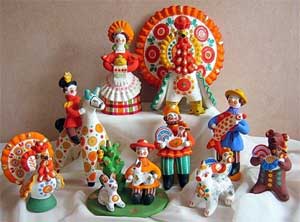 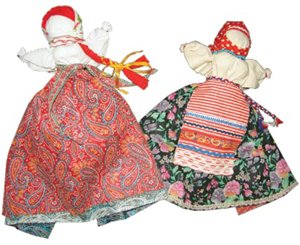  «НАРОДНЫЕ ПРОМЫСЛЫ».Для успешного развития ребенка, рекомендуем Вам:рассказать детям о русских народных игрушках, рассмотреть их на иллюстрациях и в натуральном виде (если возможно);рассмотреть материал, из которого сделаны игрушки (глина, дерево, керамика и др.), цвет, форму, величину, части игрушек, рассказать, как в них играют;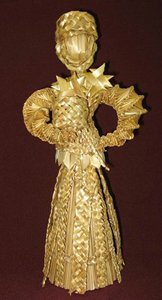 вырезать и вклеить в тетрадь картинки с изображением русских народных игрушек;побеседовать с детьми о народных промыслах, о том, что замечательные красочные предметы (игрушки) создают народные мастера - народные умельцы, люди, одарённые фантазией, талантом и добротой;Если формирование знаний о русских народных ремеслах и промыслах будет осуществляться не только в детском саду, но и в семье, то у ребенка будет сформирована еще одна ценность - «Я и мама (папа) - одно целое, мы вместе, мы рядом!»Расскажите ребенку сказку о хохломе: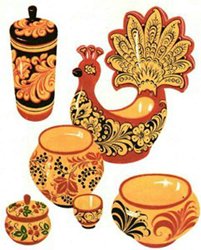 «Жил-был чудо-мастер. Поселился он в глухом лесу, избу поставил, стол да ложку смастерил, посуду деревянную вырезал. Варил он пшеничную кашу, да не забывал пшена птенцам сыпать.Прилетела как-то к его дому жар-птица, прикоснулась крылом к чашке, стала она золотой. И появилась с тех пор красота - посуда расписная!»Рассказ о гжели можно начать с такой сказки:«Один купец поехал путешествовать в Россию с алой розой, которая подарила ему жена.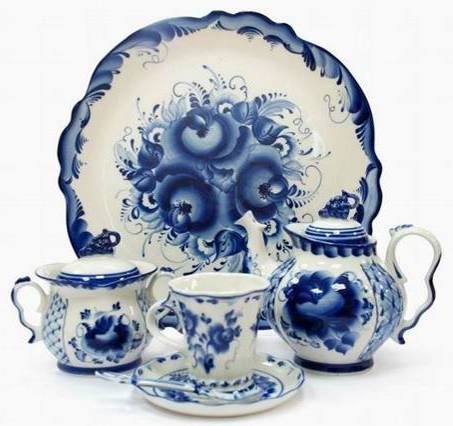 В его стране было всегда тепло, а в России наступила зимас лютыми морозами, роза от мороза замерзла и посинела. Увидели гжельские мастера такой красивый цветок и нарисовали его на своей посуде. Только не алый, а синий.А купец отвез жене в подарок эту посуду. С той поры и появилась эта чудесная " синяя " сказка — гжель.»Рассказ о матрешке можно начать, так:«Эта игрушка живет в России более ста лет. Отгадай, про кого я говорю: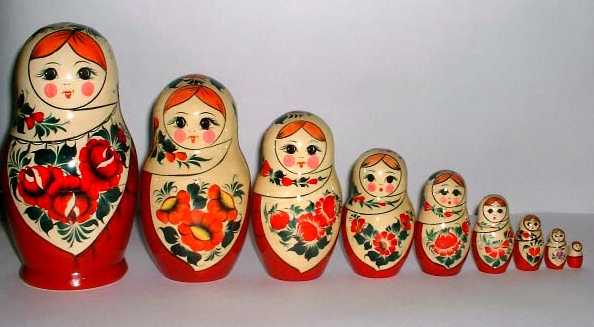 Есть у нас одна игрушка,Не лошадка, не Петрушка,А красавица-девица,                                                                    Каждая сестрица -Для меньшей — темница.»Рекомендуем дидактические игры, в которые можно поиграть домас вашим ребенком, закрепляя знания по данной теме: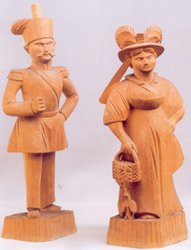   «Назови игрушку».  (образование относительных      прилагательных): игрушка из       дерева (какая?) – деревянная (матрешка, дудка); игрушка из глины (какая?) - глиняная (свистулька); игрушка из керамики (какая?) - керамическая (куколка).«Сосчитай» (согласование числительных с существительными):одна матрешка, две матрешки … пять матрешек, (игрушка, свистулька, кукла, дудка)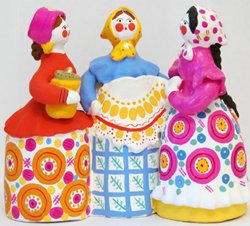                   «Скажи какая?»  (подбор прилагательные к существительным):  матрешка какая? - красная, красивая, ….,  игрушка какая? - ….                       кукла какая? - ….Прочитайте ребенку: «Игрушкины частушки»: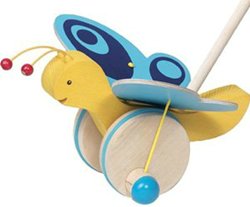 Наши руки крендельком, щеки будто яблоки.С нами издавна знаком весь народ на ярмарке.Мы игрушки расписные, хохотушки вятские —Щеголихи слободские, кумушки посадские.Дымковские барышни всех на свете краше,А гусары-баловни — кавалеры наши.Отгадайте и выучите загадки:Ростом разные подружки,но похожи друг на дружку.Все они сидят друг в дружке,но всего одна игрушка.(Матрешка)Все листочки как листочки,здесь же каждый золотой,красоту такую людиназывают… .(хохломой).Составить описательный рассказ о матрешке по плану:Что это?Какого цвета, размера, формы?Из какого материала сделана?Из скольких частей состоит?Как в нее играют?